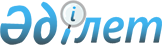 Аудандық мәслихаттың 2011 жылғы 20 желтоқсандағы № 300-ІV "2012-2014 
жылдарға арналған аудандық бюджет туралы" шешіміне өзгерістер мен  
толықтырулар енгізу туралы
					
			Күшін жойған
			
			
		
					Атырау облысы Исатай аудандық мәслихатының 2012 жылғы 15 қазандағы № 63-V шешімі. Атырау облысының Әділет департаментінде 2012 жылғы 25 қазанда № 2635 тіркелді. Күші жойылды - Исатай аудандық мәслихатының 2013 жылғы 07 ақпандағы № 101-V шешімімен

      Ескерту. Күші жойылды - Исатай аудандық мәслихатының 2013.02.07 № 101-V шешімімен.

      Қазақстан Республикасының 2008 жылғы 4 желтоқсандағы Бюджет Кодексінің 106-бабы 2-тармағының 4) тармақшасына, 109-бабына, Қазақстан Республикасының 2001 жылғы 23 қаңтардағы "Қазақстан Республикасындағы жергілікті мемлекеттік басқару және өзін-өзі басқару туралы" Заңының 6-бабының 1 тармағының 1) тармақшасына сәйкес, аудан әкімдігінің 2012 жылғы 11 қазандағы № 190 "Аудан әкімдігінің 2011 жылғы 14 желтоқсандағы № 210 "2012-2014 жылдарға арналған аудандық бюджет туралы" қаулысына өзгерістер мен толықтырулар енгізу туралы" қаулысын қарай келіп, аудандық мәслихат ШЕШІМ ЕТТІ:



      1. Аудандық мәслихаттың 2011 жылғы 20 желтоқсандағы № 300-ІV санды "2012-2014 жылдарға арналған аудандық бюджет туралы" шешіміне(нормативтік құқықтық актілерді мемлекеттік тіркеу тізіліміне № 4-4-193 санымен тіркелген, "Нарын таңы" газетінің 2012 жылғы 9 ақпандағы № 6 санында жарияланған) келесі өзгерістер мен толықтырулар енгізілсін:



      1) 1-тармақта:

      1) тармақшасында:

      "2 617 263" деген сандар "2 386 797" деген сандармен ауыстырылсын;

      "836 883" деген сандар "812 012" деген сандармен ауыстырылсын;

      "5 765" деген сандар "5 132" деген сандармен ауыстырылсын;

      "1 065" деген сандар "2 265" деген сандармен ауыстырылсын;

      "1 773 550" деген сандар "1 567 388" деген сандармен ауыстырылсын;

      2) тармақшасында:

      "2 617 667" деген сандар "2 387 201" деген сандармен ауыстырылсын;

      3) тармақшасы келесі редакцияда мазмұндалсын:

      таза бюджеттік кредиттеу – 24 270 мың теңге, оның ішінде:

      таза бюджеттік кредит беру – 24 270 мың теңге;

      бюджеттiк кредиттерді өтеу – 2 592 мың теңге;

      5) тармақшасында:

      "-24 674" деген сандар "-22 082" деген сандармен ауыстырылсын;

      6) тармақшасында:

      "24 674" деген сандар "22 082" деген сандармен ауыстырылсын;



      2) 8-тармақта:

      келесі мазмұндағы жолдармен толықтырылсын:

      жалпы білім беру мектептерінде оқушыларға ыстық тамақ беруді ұйымдастыру үшін құрал-жабдықтарды сатып алуға – 16 403 мың теңге;

      жалпы білім беру мектептерінде оқитын аз қамтылған отбасылардың балаларын ыссы тамақпен қамтуға – 6 877 мың теңге;

      білім беру мекемелерінің қызметкерлеріне еңбек демалысына берілетін төлемақысының айырмасын төлеуге – 19 200 мың теңге;

      білім беру нысандарын күрделі жөндеуге жобалық-сметалық құжаттама дайындауға – 4 600 мың теңге;

      мәдениет нысандарын күрделі жөндеуге жобалық-сметалық құжаттама дайындауға – 141 мың теңге;



      3) 9-тармақта:

      "405 053" деген сандар "159 370" деген сандармен ауыстырылсын;

      "71 130" деген сандар "63 430" деген сандармен ауыстырылсын;



      2. Аталған шешімдегі 1 және 2 қосымшалар осы шешімдегі 1 және 2 қосымшаларға сәйкес жаңа редакцияда мазмұндалсын.



      3. Осы шешім 2012 жылдың 1 қаңтарынан бастап қолданысқа енгізіледі.      Аудандық мәслихаттың кезектен

      тыс VII сессиясының төрағасы:              К. Нұрманова      Аудандық мәслихат хатшысы:                 Ж. Қадимов

Аудандық мәслихаттың 2011 жылғы      

20 желтоқсандағы № 300-ІV "2012-2014   

жылдарға арналған аудандық бюджет туралы"  

шешіміне өзгерістер мен толықтырулар енгізу 

туралы" аудандық мәслихаттың 2012 жылғы 

15 қазандағы № 63-V шешіміне 1-қосымша   Исатай ауданының 2012 жылға арналған аудандық бюджеті

Аудандық мәслихаттың 2011 жылғы      

20 желтоқсандағы № 300-ІV "2012-2014   

жылдарға арналған аудандық бюджет туралы"  

шешіміне өзгерістер мен толықтырулар енгізу 

туралы" аудандық мәслихаттың 2012 жылғы 

15 қазандағы № 63-V шешіміне 1-қосымша   2012 жылға арналған аудандық бюджеттің құрамында әрбір селолық округ әкімі аппаратының бюджеттік бағдарламаларын қаржыландыру мөлшерікестенің жалғасы
					© 2012. Қазақстан Республикасы Әділет министрлігінің «Қазақстан Республикасының Заңнама және құқықтық ақпарат институты» ШЖҚ РМК
				СанатыСанатыСанатыСанатыСомасы (мың теңге)СыныбыСыныбыСыныбыСомасы (мың теңге)Кіші сыныбыКіші сыныбыСомасы (мың теңге)АтауыСомасы (мың теңге)12345І Кірістер2 386 7971Салықтық түсімдері812 01201Табыс салығы129 4202Жеке табыс салығы129 42003Әлеуметтік салық48 7001Әлеуметтік салық48 70004Меншікке салынатын салықтар615 0941Мүлікке салынатын салықтар587 4003Жер салығы1 3594Көлік құралдарына салынатын салық26 2005Бірыңғай жер салығы13505Тауарларға, жұмыстарға және қызметтерге салынатын iшкi салықтар17 4252Акциздер3 0503Табиғи және басқа да ресурстарды пайдаланғаны үшін түсетін түсімдер2 7004Кәсіпкерлік және кәсіби қызметті жүргізгені үшін алынатын алымдар11 5655Ойын бизнесіне салық11008Заңдық мәнді іс-әрекеттерді жасағаны және (немесе) оған уәкілеттігі бар мемлекеттік органдар немесе лауазымды адамдар құжаттар бергені үшін алынатын міндетті төлемдер1 3731Мемлекеттік баж1 3732Салықтық емес түсімдер5 13201Мемлекеттік меншіктен түсетін кірістер1 5805Мемлекет меншігіндегі мүлікті жалға беруден түсетін кірістер1 58002Мемлекеттік бюджеттен қаржыландырылатын мемлекеттік мекемелердің тауарларды (жұмыстарды, қызметтерді) өткізуінен түсетін түсімдер751Мемлекеттік бюджеттен қаржыландырылатын мемлекеттік мекемелердің тауарларды (жұмыстарды, қызметтерді) өткізуінен түсетін түсімдер7504Мемлекеттік бюджеттен қаржыландырылатын, сондай-ақ Қазақстан Республикасы Ұлттық Банкінің бюджетінен (шығыстар сметасынан) ұсталатын және қаржыландырылатын мемлекеттік мекемелер салатын айыппұлдар, өсімпұлдар, санкциялар, өндіріп алулар3 0001Мұнай секторы ұйымдарынан түсетін түсімдерді қоспағанда, мемлекеттік бюджеттен қаржыландырылатын, сондай-ақ Қазақстан Республикасы Ұлттық Банкінің бюджетінен (шығыстар сметасынан) ұсталатын және қаржыландырылатын мемлекеттік мекемелер салатын айыппұлдар, өсімпұлдар, санкциялар, өндіріп алулар3 00006Басқа да салықтық емес түсімдер4771Басқа да салықтық емес түсімдер4773Негізгі капиталды сатудан түсетін түсімдер2 26501Мемлекеттік мекемелерге бекітілген мемлекеттік мүлікті сату1 1601Мемлекеттік мекемелерге бекітілген мемлекеттік мүлікті сату1 16003Жерді және материалдық емес активтерді сату1 1051Жерді сату1 1054Трансферттердің түсімдері1 567 38802Мемлекеттік басқарудың жоғарғы тұрған органдарынан түсетін трансферттер1 567 3882Облыстық бюджеттен түсетін трансферттер1 567 388Функционалдық топФункционалдық топФункционалдық топФункционалдық топФункционалдық топСомасы (мың теңге)Кіші функционалдық топКіші функционалдық топКіші функционалдық топКіші функционалдық топСомасы (мың теңге)ӘкімшіӘкімшіӘкімшіСомасы (мың теңге)БағдарламаБағдарламаСомасы (мың теңге)АтауыСомасы (мың теңге)123456ІІ. Шығыстар2 387 2011Жалпы сипаттағы мемлекеттік қызметтер183 97501Мемлекеттiк басқарудың жалпы функцияларын орындайтын өкiлдi, атқарушы және басқа органдар138 513112Аудан (облыстық маңызы бар қала) мәслихатының аппараты17 062001Аудан (облыстық маңызы бар қала) мәслихатының қызметін қамтамасыз ету жөніндегі қызметтер17 062122Аудан (облыстық маңызы бар қала) әкімінің аппараты39 214001Аудан (облыстық маңызы бар қала) әкімінің қызметін қамтамасыз ету жөніндегі қызметтер38 579003Мемлекеттік органның күрделі шығыстары635123Қаладағы аудан, аудандық маңызы бар қала, кент, ауыл (село), ауылдық (селолық) округ әкімінің аппараты82 237001Қаладағы аудан, аудандық маңызы бар қаланың, кент, ауыл (село), ауылдық (селолық) округ әкімінің қызметін қамтамасыз ету жөніндегі қызметтер81 807022Мемлекеттік органның күрделі шығыстары43002Қаржылық қызмет34 183452Ауданның (облыстық маңызы бар қаланың) қаржы бөлімі34 183001Аудандық бюджетті орындау және коммуналдық меншікті (облыстық маңызы бар қала) саласындағы мемлекеттік саясатты іске асыру жөніндегі қызметтер12 185003Салық салу мақсатында мүлікті бағалауды жүргізу245010Жекешелендіру, коммуналдық меншікті басқару,  жекешелендіруден кейінгі қызмет және осыған байланысты дауларды реттеу166018Мемлекеттік органның күрделі шығыстары87028Коммуналдық меншікке мүлікті сатып алу21 50005Жоспарлау және статистикалық қызмет11 279453Ауданның (облыстық маңызы бар қаланың) экономика және бюджеттік жоспарлау бөлімі11 279001Экономикалық саясатты, мемлекеттік жоспарлау жүйесін қалыптастыру және дамыту және ауданды (облыстық манызы бар қаланы) басқару саласындағы мемлекеттік саясатты іске асыру жөніндегі қызметтер10 879004Мемлекеттік органның күрделі шығыстары4002Қорғаныс1 40001Әскери мұқтаждар1 400122Аудан (облыстық маңызы бар қала) әкімінің аппараты1 400005Жалпыға бірдей әскери міндетті атқару шеңберіндегі іс-шаралар1 4004Білім беру1 448 30501Мектепке дейінгі тәрбие және оқыту272 074123Қаладағы аудан, аудандық маңызы бар қала, кент, ауыл (село), ауылдық (селолық) округ әкімінің аппараты250 602004Мектепке дейінгі тәрбие ұйымдарын қолдау192 725025Республикалық бюджеттен берілетін нысаналы трансферттер есебінен жалпы үлгідегі, арнайы (түзету), дарынды балалар үшін мамандандырылған, жетім балалар мен ата-аналарының қамқорынсыз қалған балалар үшін балабақшалар, шағын орталықтар, мектеп интернаттары, кәмелеттік жасқа толмағандарды бейімдеу орталықтары тәрбиешілеріне біліктілік санаты үшін қосымша ақының мөлшерін ұлғайту3 464041Мектепке дейінгі білім беру ұйымдарында мемлекеттік білім беру тапсырысын іске асыруға54 413464Ауданның (облыстық маңызы бар қаланың) білім бөлімі21 472040Мектепке дейінгі білім беру ұйымдарында мемлекеттік білім беру тапсырысын іске асыруға21 47202Бастауыш, негізгі орта және жалпы орта білім беру1 114 096464Ауданның (облыстық маңызы бар қаланың) білім бөлімі1 114 096003Жалпы білім беру1 020 461006Балалар мен жеткіншектерге қосымша білім беру73 029063Республикалық бюджеттен берілетін нысаналы трансферттер есебінен "Назарбаев зияткерлік мектептері" ДБҰ-ның оқу бағдарламалары бойынша біліктілікті арттырудан өткен мұғалімдерге еңбекақыны арттыру2 000064Бастауыш, негізгі орта, жалпыға бірдей орта білім беру ұйымдарының (дарынды балаларға арналған мамандандырылған (жалпы үлгідегі, арнайы (түзету); жетім балаларға және ата-анасының қамқорлығынсыз қалған балаларға арналған ұйымдар): мектептердің, мектеп-интернаттарының мұғалімдеріне біліктілік санаты үшін қосымша ақы мөлшерін республикалық бюджеттен берілетін трансферттер есебінен ұлғайту18 60609Бiлiм беру саласындағы өзге де қызметтер62 135464Ауданның (облыстық маңызы бар қаланың) білім бөлімі62 135001Жергілікті деңгейде білім беру саласындағы мемлекеттік саясатты іске асыру жөніндегі қызметтер10 033005Ауданның (облыстык маңызы бар қаланың) мемлекеттік білім беру мекемелер үшін оқулықтар мен оқу-әдiстемелiк кешендерді сатып алу және жеткізу17 500015Жетім баланы (жетім балаларды) және ата-аналарының қамқорынсыз қалған баланы (балаларды) күтіп-ұстауға асыраушыларына ай сайынғы ақшалай қаражат төлемдері10 637020Үйде оқытылатын мүгедек балаларды жабдықпен, бағдарламалық қамтыммен қамтамасыз ету1 555067Ведомстволық бағыныстағы мемлекеттік мекемелерінің және ұйымдарының күрделі шығыстары22 4106Әлеуметтiк көмек және әлеуметтiк қамсыздандыру128 89302Әлеуметтік көмек115 753123Қаладағы аудан, аудандық маңызы бар қала, кент, ауыл (село), ауылдық (селолық) округ әкімінің аппараты14 815003Мұқтаж азаматтарға үйінде әлеуметтік көмек көрсету14 815451Ауданның (облыстық маңызы бар қаланың) жұмыспен қамту және әлеуметтік бағдарламалар бөлімі100 938002Еңбекпен қамту бағдарламасы50 321004Ауылдық жерлерде тұратын денсаулық сақтау, білім беру, әлеуметтік қамтамасыз ету, мәдениет, спорт және ветеринар мамандарына отын сатып алуға Қазақстан Республикасының заңнамасына сәйкес әлеуметтік көмек көрсету4 230005Мемлекеттік атаулы әлеуметтік көмек3 033006Тұрғын үй көмегі878007Жергілікті өкілетті органдардың шешімі бойынша азаматтардың жекелеген топтарына әлеуметтік көмек14 778010Үйден тәрбиеленіп оқытылатын мүгедек балаларды материалдық қамтамасыз ету78301618 жасқа дейінгі балаларға мемлекеттік жәрдемақылар16 260017Мүгедектерді оңалту жеке бағдарламасына сәйкес, мұқтаж мүгедектерді міндетті гигиеналық құралдармен қамтамасыз етуге, және ымдау тілі мамандарының, жеке көмекшілердің қызмет көрсету2 246023Жұмыспен қамту орталықтарының қызметін қамтамасыз ету8 40909Әлеуметтiк көмек және әлеуметтiк қамтамасыз ету салаларындағы өзге де қызметтер13 140451Ауданның (облыстық маңызы бар қаланың) жұмыспен қамту және әлеуметтік бағдарламалар бөлімі13 140001Жергілікті деңгейде халық үшін әлеуметтік бағдарламаларды жұмыспен қамтуды қамтамасыз етуді іске асыру саласындағы мемлекеттік саясатты іске асыру жөніндегі қызметтер12 008011Жәрдемақыларды және басқа да әлеуметтік төлемдерді есептеу, төлеу мен жеткізу бойынша қызметтерге ақы төлеу1 1327Тұрғын үй-коммуналдық шаруашылық368 63601Тұрғын үй шаруашылығы126 204123Қаладағы аудан, аудандық маңызы бар қала, кент, ауыл (село), ауылдық (селолық) округ әкімінің аппараты3 307007Аудандық маңызы бар қаланың, кенттің, ауылдың (селоның), ауылдық (селолық) округтің мемлекеттік тұрғын үй қорының сақталуын ұйымдастыру3 307458Ауданның (облыстық маңызы бар қаланың) тұрғын үй-коммуналдық шаруашылығы, жолаушылар көлігі және автомобиль жолдары бөлімі20 500004Азаматтардың жекелеген санаттарын тұрғын үймен қамтамасыз ету20 500464Ауданның (облыстық маңызы бар қаланың) білім бөлімі101 197026Жұмыспен қамту-2020 бағдарламасы бойынша ауылдық елді мекендерді дамыту шеңберінде объектілерді жөндеу101 197467Ауданның (облыстық маңызы бар қаланың) құрылыс бөлімі1 200003Мемлекеттік коммуналдық тұрғын үй қорының тұрғын үйін жобалау, салу және (немесе) сатып алу1 20002Коммуналдық шаруашылық213 213123Қаладағы аудан, аудандық маңызы бар қала, кент, ауыл (село), ауылдық (селолық) округ әкімінің аппараты32 800014Елді мекендерді сумен жабдықтауды ұйымдастыру32 800458Ауданның (облыстық маңызы бар қаланың) тұрғын үй-коммуналдық шаруашылығы, жолаушылар көлігі және автомобиль жолдары бөлімі12 043012Сумен жабдықтау және су бұру жүйесінің жұмыс істеуі11 753027Ауданның (облыстық маңызы бар қаланың) коммуналдық меншігіндегі газ жүйелерін қолдануды ұйымдастыру290467Ауданның (облыстық маңызы бар қаланың) құрылыс бөлімі168 370006Сумен жабдықтау және су бұру жүйесін дамыту168 37003Елді-мекендерді көркейту29 219123Қаладағы аудан, аудандық маңызы бар қала, кент, ауыл (село), ауылдық (селолық) округ әкімінің аппараты29 219008Елді мекендерде көшелерді жарықтандыру8 932009Елді мекендердің санитариясын қамтамасыз ету9 881011Елді мекендерді абаттандыру мен көгалдандыру10 4068Мәдениет, спорт, туризм және ақпараттық кеңістiк113 40901Мәдениет саласындағы қызмет66 921123Қаладағы аудан, аудандық маңызы бар қала, кент, ауыл (село), ауылдық (селолық) округ әкімінің аппараты39 198006Жергілікті деңгейде мәдени-демалыс жұмыстарын қолдау39 198455Ауданның (облыстық маңызы бар қаланың) мәдениет және тілдерді дамыту бөлімі27 723003Мәдени-демалыс жұмысын қолдау27 72302Спорт1 640465Ауданның (облыстық маңызы бар қаланың) Дене шынықтыру және спорт бөлімі1 640006Аудандық (облыстық маңызы бар қалалық) деңгейде спорттық жарыстар өткiзу972007Әртүрлi спорт түрлерi бойынша аудан (облыстық маңызы бар қала) құрама командаларының мүшелерiн дайындау және олардың облыстық спорт жарыстарына қатысуы66803Ақпараттық кеңістік30 643455Ауданның (облыстық маңызы бар қаланың) мәдениет және тілдерді дамыту бөлімі28 643006Аудандық (қалалық) кітапханалардың жұмыс істеуі28 643456Ауданның (облыстық маңызы бар қаланың) ішкі саясат бөлімі2 000005Телерадио хабарларын тарату арқылы мемлекеттік ақпараттық саясатты жүргізу жөніндегі қызметтер2 00009Мәдениет, спорт, туризм және ақпараттық кеңiстiктi ұйымдастыру жөнiндегi өзге де қызметтер14 205455Ауданның (облыстық маңызы бар қаланың) мәдениет және тілдерді дамыту бөлімі6 118001Жергілікті деңгейде тілдерді және мәдениетті дамыту саласындағы мемлекеттік саясатты іске асыру жөніндегі қызметтер6 118456Ауданның (облыстық маңызы бар қаланың) ішкі саясат бөлімі4 359001Жергілікті деңгейде аппарат, мемлекеттілікті нығайту және азаматтардың әлеуметтік сенімділігін қалыптастыруда мемлекеттік саясатты іске асыру жөніндегі қызметтер4 359465Ауданның (облыстық маңызы бар қаланың) Дене шынықтыру және спорт бөлімі3 728001Жергілікті деңгейде дене шынықтыру және спорт саласындағы мемлекеттік саясатты іске асыру жөніндегі қызметтер3 628004Мемлекеттік органның күрделі шығыстары1009Отын-энергетика кешенi және жер қойнауын пайдалану63 43009Отын-энергетика кешені және жер қойнауын пайдалану саласындағы өзге де қызметтер63 430467Ауданның (облыстық маңызы бар қаланың) құрылыс бөлімі63 430009Жылу-энергетикалық жүйені дамыту63 43010Ауыл, су, орман, балық шаруашылығы, ерекше қорғалатын табиғи аумақтар, қоршаған ортаны және жануарлар дүниесін қорғау, жер қатынастары42 69701Ауыл шаруашылығы19 453453Ауданның (облыстық маңызы бар қаланың) экономика және бюджеттік жоспарлау бөлімі4 928099Мамандардың әлеуметтік көмек көрсетуі жөніндегі шараларды іске асыру4 928462Ауданның (облыстық маңызы бар қаланың) ауыл шаруашылығы бөлімі7 000001Жергілікті деңгейде ауыл шаруашылығы саласындағы мемлекеттік саясатты іске асыру жөніндегі қызметтер7 000473Ауданның (облыстық маңызы бар қаланың) ветеринария бөлімі7 525001Жергілікті деңгейде ветеринария саласындағы мемлекеттік саясатты іске асыру жөніндегі қызметтер6 887007Қаңғыбас иттер мен мысықтарды аулауды және жоюды ұйымдастыру63806Жер қатынастары6 897463Ауданның (облыстық маңызы бар қаланың) жер қатынастары бөлімі6 897001Аудан (облыстық маңызы бар қала) аумағында жер қатынастарын реттеу саласындағы мемлекеттік саясатты іске асыру жөніндегі қызметтер6 697007Мемлекеттік органның күрделі шығыстары20009Ауыл, су, орман, балық шаруашылығы және қоршаған ортаны қорғау мен жер қатынастары саласындағы өзге де қызметтер16 347473Ауданның (облыстық маңызы бар қаланың) ветеринария бөлімі16 347011Эпизоотияға қарсы іс-шаралар жүргізу16 34711Өнеркәсіп, сәулет, қала құрылысы және құрылыс қызметі12 88502Сәулет, қала құрылысы және құрылыс қызметі12 885467Ауданның (облыстық маңызы бар қаланың) құрылыс бөлімі5 993001Жергілікті деңгейде құрылыс саласындағы мемлекеттік саясатты іске асыру жөніндегі қызметтер5 993468Ауданның (облыстық маңызы бар қаланың) сәулет және қала құрылысы бөлімі6 892001Жергілікті деңгейде сәулет және қала құрылысы саласындағы мемлекеттік саясатты іске асыру жөніндегі қызметтер6 89213Басқалар20 18909Басқалар20 189123Қаладағы аудан, аудандық маңызы бар қала, кент, ауыл (село), ауылдық (селолық) округ әкімінің аппараты4 889040Республикалық бюджеттен берілетін нысаналы трансферттер есебінен "Өңірлерді дамыту" Бағдарламасы шеңберінде өңірлерді экономикалық дамытуға жәрдемдесу бойынша шараларды іске асыру4 889452Ауданның (облыстық маңызы бар қаланың) қаржы бөлімі4 285012Ауданның (облыстық маңызы бар қаланың) жергілікті атқарушы органының резерві4 285458Ауданның (облыстық маңызы бар қаланың) тұрғын үй-коммуналдық шаруашылық, жолаушылар көлігі және автомобиль жолдары бөлімі11 015001Жергілікті деңгейде тұрғын үй-коммуналдық шаруашылығы, жолаушылар көлігі және автомобиль жолдары саласындағы мемлекеттік саясатты іске асыру жөніндегі қызметтер10 455013Мемлекеттік органның күрделі шығыстары56015Трансферттер3 38201Трансферттер3 382452Ауданның (облыстық маңызы бар қала) қаржы бөлімі3 382006Нысаналы пайдаланылмаған (толық пайдаланылмаған) трансферттерді қайтару3 382ІІІ. Таза бюджеттік кредит беру24 270Бюджеттік кредиттер24 27010Ауыл, су, орман, балық шаруашылығы, ерекше қорғалатын табиғи аумақтар, қоршаған ортаны және жануарлар дүниесін қорғау, жер қатынастары24 27001Ауыл шаруашылығы24 270453Ауданның (облыстық маңызы бар қаланың) экономика және бюджеттік жоспарлау бөлімі24 270006Ауылдық елді мекендердің әлеуметтік саласының мамандарын әлеуметтік қолдау шараларын іске асыру үшін бюджеттік кредиттер24 270СанатыСанатыСанатыСанатыСомасы, (мың теңге)СыныбыСыныбыСыныбыСомасы, (мың теңге)Кіші сыныбыКіші сыныбыСомасы, (мың теңге)АтауыСомасы, (мың теңге)Бюджеттік кредиттерді өтеу2 5925Бюджеттік кредиттерді өтеу2 59201Бюджеттік кредиттерді өтеу2 5921Мемлекеттік бюджеттен берілген бюджеттік кредиттерді өтеу2 592СанатыСанатыСанатыСанатыСомасы, (мың теңге)СыныбыСыныбыСыныбыСомасы, (мың теңге)Кіші сыныбыКіші сыныбыСомасы, (мың теңге)Мемлекеттің қаржы активтерін сатудан түсетін түсімдерСомасы, (мың теңге)6Мемлекеттің қаржы активтерін сатудан түсетін түсімдер001Мемлекеттің қаржы активтерін сатудан түсетін түсімдер01Қаржы активтерін ел ішінде сатудан түсетін түсімдер0СанатыСанатыСанатыСанатыСомасы, (мың теңге)СыныбыСыныбыСыныбыСомасы, (мың теңге)Кіші сыныбыКіші сыныбыСомасы, (мың теңге)АтауыСомасы, (мың теңге)V. Бюджет тапшылығы (профициті)-22 082VI. Бюджет тапшылығын қаржыландыру (профицитін пайдалану)22 082Бағдарлама кодыБағдарлама кодыБағдарлама кодыАққыстауЗабурунЖанбайИсатайБюджеттік бағдарлама атауыАққыстауЗабурунЖанбайИсатай001001Қаладағы аудан, аудандық маңызы бар қаланың, кент, ауыл (село), ауылдық (селолық) округ әкімінің қызметін қамтамасыз ету жөніндегі қызметтер165618784126739997003Мұқтаж азаматтарға үйінде әлеуметтік көмек көрсетуМұқтаж азаматтарға үйінде әлеуметтік көмек көрсету3087206620921762004Мектепке дейінгі тәрбие ұйымдарын қолдауМектепке дейінгі тәрбие ұйымдарын қолдау95262150032360315143006Жергілікті деңгейде мәдени-демалыс жұмыстарын қолдауЖергілікті деңгейде мәдени-демалыс жұмыстарын қолдау588743145773007Аудандық маңызы бар қаланың, кенттің, ауылдың (селоның), ауылдық (селолық) округтің мемлекеттік тұрғын үй қорының сақталуын ұйымдастыруАудандық маңызы бар қаланың, кенттің, ауылдың (селоның), ауылдық (селолық) округтің мемлекеттік тұрғын үй қорының сақталуын ұйымдастыру3307008Елді мекендерде көшелерді жарықтандыруЕлді мекендерде көшелерді жарықтандыру6145220186150009Елді мекендердің санитариясын қамтамасыз етуЕлді мекендердің санитариясын қамтамасыз ету8535300425150011Елді мекендерді абаттандыру мен көгалдандыруЕлді мекендерді абаттандыру мен көгалдандыру7931256375227014Елді мекендерді сумен жабдықтауды ұйымдастыруЕлді мекендерді сумен жабдықтауды ұйымдастыру3871295760891449022Мемлекеттік органның күрделі шығыстарыМемлекеттік органның күрделі шығыстары808785025Республикалық бюджеттен берілетін трансферттер есебінен жалпы үлгідегі, арнайы (түзету), дарынды балалар үшін мамандандырылған, жетім балалар мен ата-аналарының қамқорынсыз қалған балалар үшін балабақшалар, шағын орталықтар, мектеп интернаттары, кәмелеттік жасқа толмағандарды бейімдеу орталықтары тәрбиешілеріне біліктілік санаты үшін қосымша ақының мөлшерін ұлғайтуРеспубликалық бюджеттен берілетін трансферттер есебінен жалпы үлгідегі, арнайы (түзету), дарынды балалар үшін мамандандырылған, жетім балалар мен ата-аналарының қамқорынсыз қалған балалар үшін балабақшалар, шағын орталықтар, мектеп интернаттары, кәмелеттік жасқа толмағандарды бейімдеу орталықтары тәрбиешілеріне біліктілік санаты үшін қосымша ақының мөлшерін ұлғайту2129115200197040Республикалық бюджеттен нысаналы трансферттер ретінде "Өңірлерді дамыту" бағдарламасы шеңберінде өңірлердің экономикалық дамуына жәрдемдесу жөніндегі шараларды іске асыруда ауылдық (селолық) округтарды жайластыру мәселелерін шешу үшін іс-шараларды іске асыруРеспубликалық бюджеттен нысаналы трансферттер ретінде "Өңірлерді дамыту" бағдарламасы шеңберінде өңірлердің экономикалық дамуына жәрдемдесу жөніндегі шараларды іске асыруда ауылдық (селолық) округтарды жайластыру мәселелерін шешу үшін іс-шараларды іске асыру2189041Мектепке дейінгі білім беру ұйымдарында мемлекеттік білім беру тапсырысын іске асыруғаМектепке дейінгі білім беру ұйымдарында мемлекеттік білім беру тапсырысын іске асыруға33271472964399974ЖИНАҒЫЖИНАҒЫ182288403975648344907Бағдарлама кодыБағдарлама кодыБағдарлама кодыНарынҚамысқалаТұщықұдықСомасы (мың теңге)Бюджеттік бағдарлама атауыНарынҚамысқалаТұщықұдықСомасы (мың теңге)001001Қаладағы аудан, аудандық маңызы бар қаланың, кент, ауыл (село), ауылдық (селолық) округ әкімінің қызметін қамтамасыз ету жөніндегі қызметтер9756106161342081807003Мұқтаж азаматтарға үйінде әлеуметтік көмек көрсетуМұқтаж азаматтарға үйінде әлеуметтік көмек көрсету13601872257614815004Мектепке дейінгі тәрбие ұйымдарын қолдауМектепке дейінгі тәрбие ұйымдарын қолдау1264831066192725006Жергілікті деңгейде мәдени-демалыс жұмыстарын қолдауЖергілікті деңгейде мәдени-демалыс жұмыстарын қолдау354273031237939198007Аудандық маңызы бар қаланың, кенттің, ауылдың (селоның), ауылдық (селолық) округтің мемлекеттік тұрғын үй қорының сақталуын ұйымдастыруАудандық маңызы бар қаланың, кенттің, ауылдың (селоның), ауылдық (селолық) округтің мемлекеттік тұрғын үй қорының сақталуын ұйымдастыру3307008Елді мекендерде көшелерді жарықтандыруЕлді мекендерде көшелерді жарықтандыру10013657668932009Елді мекендердің санитариясын қамтамасыз етуЕлді мекендердің санитариясын қамтамасыз ету165702369881011Елді мекендерді абаттандыру мен көгалдандыруЕлді мекендерді абаттандыру мен көгалдандыру210118322410406014Елді мекендерді сумен жабдықтауды ұйымдастыруЕлді мекендерді сумен жабдықтауды ұйымдастыру29146933858732800022Мемлекеттік органның күрделі шығыстарыМемлекеттік органның күрделі шығыстары8494430025Республикалық бюджеттен берілетін трансферттер есебінен жалпы үлгідегі, арнайы (түзету), дарынды балалар үшін мамандандырылған, жетім балалар мен ата-аналарының қамқорынсыз қалған балалар үшін балабақшалар, шағын орталықтар, мектеп интернаттары, кәмелеттік жасқа толмағандарды бейімдеу орталықтары тәрбиешілеріне біліктілік санаты үшін қосымша ақының мөлшерін ұлғайтуРеспубликалық бюджеттен берілетін трансферттер есебінен жалпы үлгідегі, арнайы (түзету), дарынды балалар үшін мамандандырылған, жетім балалар мен ата-аналарының қамқорынсыз қалған балалар үшін балабақшалар, шағын орталықтар, мектеп интернаттары, кәмелеттік жасқа толмағандарды бейімдеу орталықтары тәрбиешілеріне біліктілік санаты үшін қосымша ақының мөлшерін ұлғайту1276963464040Республикалық бюджеттен нысаналы трансферттер ретінде "Өңірлерді дамыту" бағдарламасы шеңберінде өңірлердің экономикалық дамуына жәрдемдесу жөніндегі шараларды іске асыруда ауылдық (селолық) округтарды жайластыру мәселелерін шешу үшін іс-шараларды іске асыруРеспубликалық бюджеттен нысаналы трансферттер ретінде "Өңірлерді дамыту" бағдарламасы шеңберінде өңірлердің экономикалық дамуына жәрдемдесу жөніндегі шараларды іске асыруда ауылдық (селолық) округтарды жайластыру мәселелерін шешу үшін іс-шараларды іске асыру18009004889041Мектепке дейінгі білім беру ұйымдарында мемлекеттік білім беру тапсырысын іске асыруғаМектепке дейінгі білім беру ұйымдарында мемлекеттік білім беру тапсырысын іске асыруға54413ЖИНАҒЫЖИНАҒЫ198474310170044457067